Table 9.1 Science, arts and professional qualifications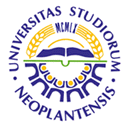 UNIVERSITY OF NOVI SADFACULTY OF AGRICULTURE 21000 NOVI SAD, TRG DOSITEJA OBRADOVIĆA 8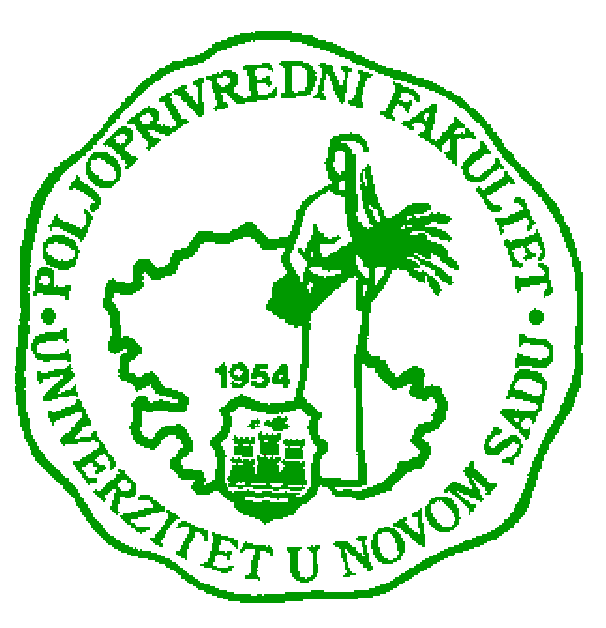 Study Programme AccreditationMASTER ACADEMIC STUDIES                               (uneti naziv programa)Name and last name:Name and last name:Name and last name:Name and last name:Name and last name:Name and last name:Name and last name:Name and last name:Dragutin T. MihailivićDragutin T. MihailivićDragutin T. MihailivićDragutin T. MihailivićDragutin T. MihailivićAcademic title: Academic title: Academic title: Academic title: Academic title: Academic title: Academic title: Academic title: ProfessorProfessorProfessorProfessorProfessorName of the institution where the teacher works full time and starting date:Name of the institution where the teacher works full time and starting date:Name of the institution where the teacher works full time and starting date:Name of the institution where the teacher works full time and starting date:Name of the institution where the teacher works full time and starting date:Name of the institution where the teacher works full time and starting date:Name of the institution where the teacher works full time and starting date:Name of the institution where the teacher works full time and starting date:Faculty of Agriculture, Department for Field and Vegetable Crops, 16 December, 1976Faculty of Agriculture, Department for Field and Vegetable Crops, 16 December, 1976Faculty of Agriculture, Department for Field and Vegetable Crops, 16 December, 1976Faculty of Agriculture, Department for Field and Vegetable Crops, 16 December, 1976Faculty of Agriculture, Department for Field and Vegetable Crops, 16 December, 1976Scientific or art field:Scientific or art field:Scientific or art field:Scientific or art field:Scientific or art field:Scientific or art field:Scientific or art field:Scientific or art field:Modelling of Physical Process in Atmosphere, Biophysics, Micrometeorology, Agrometeorology, Nonlinear DynamicsModelling of Physical Process in Atmosphere, Biophysics, Micrometeorology, Agrometeorology, Nonlinear DynamicsModelling of Physical Process in Atmosphere, Biophysics, Micrometeorology, Agrometeorology, Nonlinear DynamicsModelling of Physical Process in Atmosphere, Biophysics, Micrometeorology, Agrometeorology, Nonlinear DynamicsModelling of Physical Process in Atmosphere, Biophysics, Micrometeorology, Agrometeorology, Nonlinear DynamicsAcademic carieerAcademic carieerAcademic carieerAcademic carieerAcademic carieerAcademic carieerAcademic carieerAcademic carieerAcademic carieerAcademic carieerAcademic carieerAcademic carieerAcademic carieerYearInstitutionInstitutionInstitutionInstitutionInstitutionFieldFieldAcademic title election:Academic title election:Academic title election:Academic title election:Academic title election:1995Faculty of Agriculture, Novi SadFaculty of Agriculture, Novi SadFaculty of Agriculture, Novi SadFaculty of Agriculture, Novi SadFaculty of Agriculture, Novi SadMeteorology and BiophysicsMeteorology and BiophysicsPhD thesis:PhD thesis:PhD thesis:PhD thesis:PhD thesis:1983ACIMSI, Novi SadACIMSI, Novi SadACIMSI, Novi SadACIMSI, Novi SadACIMSI, Novi SadMeteorologyMeteorologySpecialization:Specialization:Specialization:Specialization:Specialization:-Magister thesisMagister thesisMagister thesisMagister thesisMagister thesis1978.Faculty of Physics, BelgradeFaculty of Physics, BelgradeFaculty of Physics, BelgradeFaculty of Physics, BelgradeFaculty of Physics, BelgradeDynamic meteorologyDynamic meteorologyBachelor's thesisBachelor's thesisBachelor's thesisBachelor's thesisBachelor's thesis1974.Faculty of Physics, BelgradeFaculty of Physics, BelgradeFaculty of Physics, BelgradeFaculty of Physics, BelgradeFaculty of Physics, BelgradePhysicsPhysicsList of courses being held by the teacher in the accredited study programmesList of courses being held by the teacher in the accredited study programmesList of courses being held by the teacher in the accredited study programmesList of courses being held by the teacher in the accredited study programmesList of courses being held by the teacher in the accredited study programmesList of courses being held by the teacher in the accredited study programmesList of courses being held by the teacher in the accredited study programmesList of courses being held by the teacher in the accredited study programmesList of courses being held by the teacher in the accredited study programmesList of courses being held by the teacher in the accredited study programmesList of courses being held by the teacher in the accredited study programmesList of courses being held by the teacher in the accredited study programmesList of courses being held by the teacher in the accredited study programmesIDCourse nameCourse nameCourse nameCourse nameCourse nameCourse nameStudy programme name, study typeStudy programme name, study typeStudy programme name, study typeNumber of active teaching classes1.1.MeteorologyMeteorologyMeteorologyMeteorologyMeteorologyMeteorologyCrop Science, Fruit Science and Viticulture, Phytomedicine, Water Management, Horticulture, Agricultural Ecology and Environmental Protection, Organic Agriculture Crop Science, Fruit Science and Viticulture, Phytomedicine, Water Management, Horticulture, Agricultural Ecology and Environmental Protection, Organic Agriculture Crop Science, Fruit Science and Viticulture, Phytomedicine, Water Management, Horticulture, Agricultural Ecology and Environmental Protection, Organic Agriculture 0+22.2.BiophysicsBiophysicsBiophysicsBiophysicsBiophysicsBiophysics Veterinary Medicine Veterinary Medicine Veterinary Medicine2+03.3.PhysicsPhysicsPhysicsPhysicsPhysicsPhysics Agrondustrial Engineering Agrondustrial Engineering Agrondustrial Engineering4.4.Enivronmental Models in Organic AgricultureEnivronmental Models in Organic AgricultureEnivronmental Models in Organic AgricultureEnivronmental Models in Organic AgricultureEnivronmental Models in Organic AgricultureEnivronmental Models in Organic AgricultureOrganic agricultureOrganic agricultureOrganic agriculture4+2Representative refferences (minimum 5, not more than 10)Representative refferences (minimum 5, not more than 10)Representative refferences (minimum 5, not more than 10)Representative refferences (minimum 5, not more than 10)Representative refferences (minimum 5, not more than 10)Representative refferences (minimum 5, not more than 10)Representative refferences (minimum 5, not more than 10)Representative refferences (minimum 5, not more than 10)Representative refferences (minimum 5, not more than 10)Representative refferences (minimum 5, not more than 10)Representative refferences (minimum 5, not more than 10)Representative refferences (minimum 5, not more than 10)Representative refferences (minimum 5, not more than 10)Mihailovic, D.T. and Alapaty, K., 2007: Intercomparison of two K-schemes: Local versus non-local in calculating concentrations of pollutants in chemical and air-quality models. Environmental Modelling and Software, 22 (11), 1685-1689.Mihailovic, D.T. and Alapaty, K., 2007: Intercomparison of two K-schemes: Local versus non-local in calculating concentrations of pollutants in chemical and air-quality models. Environmental Modelling and Software, 22 (11), 1685-1689.Mihailovic, D.T. and Alapaty, K., 2007: Intercomparison of two K-schemes: Local versus non-local in calculating concentrations of pollutants in chemical and air-quality models. Environmental Modelling and Software, 22 (11), 1685-1689.Mihailovic, D.T. and Alapaty, K., 2007: Intercomparison of two K-schemes: Local versus non-local in calculating concentrations of pollutants in chemical and air-quality models. Environmental Modelling and Software, 22 (11), 1685-1689.Mihailovic, D.T. and Alapaty, K., 2007: Intercomparison of two K-schemes: Local versus non-local in calculating concentrations of pollutants in chemical and air-quality models. Environmental Modelling and Software, 22 (11), 1685-1689.Mihailovic, D.T. and Alapaty, K., 2007: Intercomparison of two K-schemes: Local versus non-local in calculating concentrations of pollutants in chemical and air-quality models. Environmental Modelling and Software, 22 (11), 1685-1689.Mihailovic, D.T. and Alapaty, K., 2007: Intercomparison of two K-schemes: Local versus non-local in calculating concentrations of pollutants in chemical and air-quality models. Environmental Modelling and Software, 22 (11), 1685-1689.Mihailovic, D.T. and Alapaty, K., 2007: Intercomparison of two K-schemes: Local versus non-local in calculating concentrations of pollutants in chemical and air-quality models. Environmental Modelling and Software, 22 (11), 1685-1689.Mihailovic, D.T. and Alapaty, K., 2007: Intercomparison of two K-schemes: Local versus non-local in calculating concentrations of pollutants in chemical and air-quality models. Environmental Modelling and Software, 22 (11), 1685-1689.Mihailovic, D.T. and Alapaty, K., 2007: Intercomparison of two K-schemes: Local versus non-local in calculating concentrations of pollutants in chemical and air-quality models. Environmental Modelling and Software, 22 (11), 1685-1689.Mihailovic, D.T. and Alapaty, K., 2007: Intercomparison of two K-schemes: Local versus non-local in calculating concentrations of pollutants in chemical and air-quality models. Environmental Modelling and Software, 22 (11), 1685-1689.Mihailovic, D.T. and Alapaty, K., 2007: Intercomparison of two K-schemes: Local versus non-local in calculating concentrations of pollutants in chemical and air-quality models. Environmental Modelling and Software, 22 (11), 1685-1689.Mihailovic, D.T., Alapaty, K. and Sakradzija, M., 2008: Development of a nonlocal convective mixing scheme with varying upward mixing rates for use in air quality and chemical transport models. Environmental Science and Pollution Research, 15(4), 296-302.     Mihailovic, D.T., Alapaty, K. and Sakradzija, M., 2008: Development of a nonlocal convective mixing scheme with varying upward mixing rates for use in air quality and chemical transport models. Environmental Science and Pollution Research, 15(4), 296-302.     Mihailovic, D.T., Alapaty, K. and Sakradzija, M., 2008: Development of a nonlocal convective mixing scheme with varying upward mixing rates for use in air quality and chemical transport models. Environmental Science and Pollution Research, 15(4), 296-302.     Mihailovic, D.T., Alapaty, K. and Sakradzija, M., 2008: Development of a nonlocal convective mixing scheme with varying upward mixing rates for use in air quality and chemical transport models. Environmental Science and Pollution Research, 15(4), 296-302.     Mihailovic, D.T., Alapaty, K. and Sakradzija, M., 2008: Development of a nonlocal convective mixing scheme with varying upward mixing rates for use in air quality and chemical transport models. Environmental Science and Pollution Research, 15(4), 296-302.     Mihailovic, D.T., Alapaty, K. and Sakradzija, M., 2008: Development of a nonlocal convective mixing scheme with varying upward mixing rates for use in air quality and chemical transport models. Environmental Science and Pollution Research, 15(4), 296-302.     Mihailovic, D.T., Alapaty, K. and Sakradzija, M., 2008: Development of a nonlocal convective mixing scheme with varying upward mixing rates for use in air quality and chemical transport models. Environmental Science and Pollution Research, 15(4), 296-302.     Mihailovic, D.T., Alapaty, K. and Sakradzija, M., 2008: Development of a nonlocal convective mixing scheme with varying upward mixing rates for use in air quality and chemical transport models. Environmental Science and Pollution Research, 15(4), 296-302.     Mihailovic, D.T., Alapaty, K. and Sakradzija, M., 2008: Development of a nonlocal convective mixing scheme with varying upward mixing rates for use in air quality and chemical transport models. Environmental Science and Pollution Research, 15(4), 296-302.     Mihailovic, D.T., Alapaty, K. and Sakradzija, M., 2008: Development of a nonlocal convective mixing scheme with varying upward mixing rates for use in air quality and chemical transport models. Environmental Science and Pollution Research, 15(4), 296-302.     Mihailovic, D.T., Alapaty, K. and Sakradzija, M., 2008: Development of a nonlocal convective mixing scheme with varying upward mixing rates for use in air quality and chemical transport models. Environmental Science and Pollution Research, 15(4), 296-302.     Mihailovic, D.T., Alapaty, K. and Sakradzija, M., 2008: Development of a nonlocal convective mixing scheme with varying upward mixing rates for use in air quality and chemical transport models. Environmental Science and Pollution Research, 15(4), 296-302.     Mihailovic, D.T. and Eitzinger, J., 2007: Modeling temperatures of crop environment. Ecological Modelling, 202 (3-4), 465-475.                    Mihailovic, D.T. and Eitzinger, J., 2007: Modeling temperatures of crop environment. Ecological Modelling, 202 (3-4), 465-475.                    Mihailovic, D.T. and Eitzinger, J., 2007: Modeling temperatures of crop environment. Ecological Modelling, 202 (3-4), 465-475.                    Mihailovic, D.T. and Eitzinger, J., 2007: Modeling temperatures of crop environment. Ecological Modelling, 202 (3-4), 465-475.                    Mihailovic, D.T. and Eitzinger, J., 2007: Modeling temperatures of crop environment. Ecological Modelling, 202 (3-4), 465-475.                    Mihailovic, D.T. and Eitzinger, J., 2007: Modeling temperatures of crop environment. Ecological Modelling, 202 (3-4), 465-475.                    Mihailovic, D.T. and Eitzinger, J., 2007: Modeling temperatures of crop environment. Ecological Modelling, 202 (3-4), 465-475.                    Mihailovic, D.T. and Eitzinger, J., 2007: Modeling temperatures of crop environment. Ecological Modelling, 202 (3-4), 465-475.                    Mihailovic, D.T. and Eitzinger, J., 2007: Modeling temperatures of crop environment. Ecological Modelling, 202 (3-4), 465-475.                    Mihailovic, D.T. and Eitzinger, J., 2007: Modeling temperatures of crop environment. Ecological Modelling, 202 (3-4), 465-475.                    Mihailovic, D.T. and Eitzinger, J., 2007: Modeling temperatures of crop environment. Ecological Modelling, 202 (3-4), 465-475.                    Mihailovic, D.T. and Eitzinger, J., 2007: Modeling temperatures of crop environment. Ecological Modelling, 202 (3-4), 465-475.                    Mihailovic, D.T., Kapor, D., Cirisan, A., Firanj, A., 2012: Parameterization of the albedo over the heterogeneous surfaces for different geometries in a land surface scheme by the Monte Carlo Ray-tracing method.  Atmospheric Research, 107, 51-68Mihailovic, D.T., Kapor, D., Cirisan, A., Firanj, A., 2012: Parameterization of the albedo over the heterogeneous surfaces for different geometries in a land surface scheme by the Monte Carlo Ray-tracing method.  Atmospheric Research, 107, 51-68Mihailovic, D.T., Kapor, D., Cirisan, A., Firanj, A., 2012: Parameterization of the albedo over the heterogeneous surfaces for different geometries in a land surface scheme by the Monte Carlo Ray-tracing method.  Atmospheric Research, 107, 51-68Mihailovic, D.T., Kapor, D., Cirisan, A., Firanj, A., 2012: Parameterization of the albedo over the heterogeneous surfaces for different geometries in a land surface scheme by the Monte Carlo Ray-tracing method.  Atmospheric Research, 107, 51-68Mihailovic, D.T., Kapor, D., Cirisan, A., Firanj, A., 2012: Parameterization of the albedo over the heterogeneous surfaces for different geometries in a land surface scheme by the Monte Carlo Ray-tracing method.  Atmospheric Research, 107, 51-68Mihailovic, D.T., Kapor, D., Cirisan, A., Firanj, A., 2012: Parameterization of the albedo over the heterogeneous surfaces for different geometries in a land surface scheme by the Monte Carlo Ray-tracing method.  Atmospheric Research, 107, 51-68Mihailovic, D.T., Kapor, D., Cirisan, A., Firanj, A., 2012: Parameterization of the albedo over the heterogeneous surfaces for different geometries in a land surface scheme by the Monte Carlo Ray-tracing method.  Atmospheric Research, 107, 51-68Mihailovic, D.T., Kapor, D., Cirisan, A., Firanj, A., 2012: Parameterization of the albedo over the heterogeneous surfaces for different geometries in a land surface scheme by the Monte Carlo Ray-tracing method.  Atmospheric Research, 107, 51-68Mihailovic, D.T., Kapor, D., Cirisan, A., Firanj, A., 2012: Parameterization of the albedo over the heterogeneous surfaces for different geometries in a land surface scheme by the Monte Carlo Ray-tracing method.  Atmospheric Research, 107, 51-68Mihailovic, D.T., Kapor, D., Cirisan, A., Firanj, A., 2012: Parameterization of the albedo over the heterogeneous surfaces for different geometries in a land surface scheme by the Monte Carlo Ray-tracing method.  Atmospheric Research, 107, 51-68Mihailovic, D.T., Kapor, D., Cirisan, A., Firanj, A., 2012: Parameterization of the albedo over the heterogeneous surfaces for different geometries in a land surface scheme by the Monte Carlo Ray-tracing method.  Atmospheric Research, 107, 51-68Mihailovic, D.T., Kapor, D., Cirisan, A., Firanj, A., 2012: Parameterization of the albedo over the heterogeneous surfaces for different geometries in a land surface scheme by the Monte Carlo Ray-tracing method.  Atmospheric Research, 107, 51-68Mihailovic, D.T., V. Kostic, I. Balaz, Lj. Cvetkovic (2014) Complexity and asymptotic stability in the process of biochemical substance exchange in a coupled ring of cells, Chaos, Solitons & Fractals 65, 30-43.Mihailovic, D.T., V. Kostic, I. Balaz, Lj. Cvetkovic (2014) Complexity and asymptotic stability in the process of biochemical substance exchange in a coupled ring of cells, Chaos, Solitons & Fractals 65, 30-43.Mihailovic, D.T., V. Kostic, I. Balaz, Lj. Cvetkovic (2014) Complexity and asymptotic stability in the process of biochemical substance exchange in a coupled ring of cells, Chaos, Solitons & Fractals 65, 30-43.Mihailovic, D.T., V. Kostic, I. Balaz, Lj. Cvetkovic (2014) Complexity and asymptotic stability in the process of biochemical substance exchange in a coupled ring of cells, Chaos, Solitons & Fractals 65, 30-43.Mihailovic, D.T., V. Kostic, I. Balaz, Lj. Cvetkovic (2014) Complexity and asymptotic stability in the process of biochemical substance exchange in a coupled ring of cells, Chaos, Solitons & Fractals 65, 30-43.Mihailovic, D.T., V. Kostic, I. Balaz, Lj. Cvetkovic (2014) Complexity and asymptotic stability in the process of biochemical substance exchange in a coupled ring of cells, Chaos, Solitons & Fractals 65, 30-43.Mihailovic, D.T., V. Kostic, I. Balaz, Lj. Cvetkovic (2014) Complexity and asymptotic stability in the process of biochemical substance exchange in a coupled ring of cells, Chaos, Solitons & Fractals 65, 30-43.Mihailovic, D.T., V. Kostic, I. Balaz, Lj. Cvetkovic (2014) Complexity and asymptotic stability in the process of biochemical substance exchange in a coupled ring of cells, Chaos, Solitons & Fractals 65, 30-43.Mihailovic, D.T., V. Kostic, I. Balaz, Lj. Cvetkovic (2014) Complexity and asymptotic stability in the process of biochemical substance exchange in a coupled ring of cells, Chaos, Solitons & Fractals 65, 30-43.Mihailovic, D.T., V. Kostic, I. Balaz, Lj. Cvetkovic (2014) Complexity and asymptotic stability in the process of biochemical substance exchange in a coupled ring of cells, Chaos, Solitons & Fractals 65, 30-43.Mihailovic, D.T., V. Kostic, I. Balaz, Lj. Cvetkovic (2014) Complexity and asymptotic stability in the process of biochemical substance exchange in a coupled ring of cells, Chaos, Solitons & Fractals 65, 30-43.Mihailovic, D.T., V. Kostic, I. Balaz, Lj. Cvetkovic (2014) Complexity and asymptotic stability in the process of biochemical substance exchange in a coupled ring of cells, Chaos, Solitons & Fractals 65, 30-43.Gualtieri, C. and Mihailovic, D.T. (Eds.) 2008: Fluid mechanics of environmental interfaces. Taylor & Francis Ltd., London, pp. 348.Gualtieri, C. and Mihailovic, D.T. (Eds.) 2008: Fluid mechanics of environmental interfaces. Taylor & Francis Ltd., London, pp. 348.Gualtieri, C. and Mihailovic, D.T. (Eds.) 2008: Fluid mechanics of environmental interfaces. Taylor & Francis Ltd., London, pp. 348.Gualtieri, C. and Mihailovic, D.T. (Eds.) 2008: Fluid mechanics of environmental interfaces. Taylor & Francis Ltd., London, pp. 348.Gualtieri, C. and Mihailovic, D.T. (Eds.) 2008: Fluid mechanics of environmental interfaces. Taylor & Francis Ltd., London, pp. 348.Gualtieri, C. and Mihailovic, D.T. (Eds.) 2008: Fluid mechanics of environmental interfaces. Taylor & Francis Ltd., London, pp. 348.Gualtieri, C. and Mihailovic, D.T. (Eds.) 2008: Fluid mechanics of environmental interfaces. Taylor & Francis Ltd., London, pp. 348.Gualtieri, C. and Mihailovic, D.T. (Eds.) 2008: Fluid mechanics of environmental interfaces. Taylor & Francis Ltd., London, pp. 348.Gualtieri, C. and Mihailovic, D.T. (Eds.) 2008: Fluid mechanics of environmental interfaces. Taylor & Francis Ltd., London, pp. 348.Gualtieri, C. and Mihailovic, D.T. (Eds.) 2008: Fluid mechanics of environmental interfaces. Taylor & Francis Ltd., London, pp. 348.Gualtieri, C. and Mihailovic, D.T. (Eds.) 2008: Fluid mechanics of environmental interfaces. Taylor & Francis Ltd., London, pp. 348.Gualtieri, C. and Mihailovic, D.T. (Eds.) 2008: Fluid mechanics of environmental interfaces. Taylor & Francis Ltd., London, pp. 348.Mihailovic, D.T. and Lalic, B. (eds.) 2010: Advances in environmental modeling and measurements. Nova Science Publishers Inc., New York, pp. 278Mihailovic, D.T. and Lalic, B. (eds.) 2010: Advances in environmental modeling and measurements. Nova Science Publishers Inc., New York, pp. 278Mihailovic, D.T. and Lalic, B. (eds.) 2010: Advances in environmental modeling and measurements. Nova Science Publishers Inc., New York, pp. 278Mihailovic, D.T. and Lalic, B. (eds.) 2010: Advances in environmental modeling and measurements. Nova Science Publishers Inc., New York, pp. 278Mihailovic, D.T. and Lalic, B. (eds.) 2010: Advances in environmental modeling and measurements. Nova Science Publishers Inc., New York, pp. 278Mihailovic, D.T. and Lalic, B. (eds.) 2010: Advances in environmental modeling and measurements. Nova Science Publishers Inc., New York, pp. 278Mihailovic, D.T. and Lalic, B. (eds.) 2010: Advances in environmental modeling and measurements. Nova Science Publishers Inc., New York, pp. 278Mihailovic, D.T. and Lalic, B. (eds.) 2010: Advances in environmental modeling and measurements. Nova Science Publishers Inc., New York, pp. 278Mihailovic, D.T. and Lalic, B. (eds.) 2010: Advances in environmental modeling and measurements. Nova Science Publishers Inc., New York, pp. 278Mihailovic, D.T. and Lalic, B. (eds.) 2010: Advances in environmental modeling and measurements. Nova Science Publishers Inc., New York, pp. 278Mihailovic, D.T. and Lalic, B. (eds.) 2010: Advances in environmental modeling and measurements. Nova Science Publishers Inc., New York, pp. 278Mihailovic, D.T. and Lalic, B. (eds.) 2010: Advances in environmental modeling and measurements. Nova Science Publishers Inc., New York, pp. 278Mihailovic, D.T. (ed.) 2012: Essays of Fundamental and Applied Environmental Topics. Nova Publishers Inc., New York, pp. 353Mihailovic, D.T. (ed.) 2012: Essays of Fundamental and Applied Environmental Topics. Nova Publishers Inc., New York, pp. 353Mihailovic, D.T. (ed.) 2012: Essays of Fundamental and Applied Environmental Topics. Nova Publishers Inc., New York, pp. 353Mihailovic, D.T. (ed.) 2012: Essays of Fundamental and Applied Environmental Topics. Nova Publishers Inc., New York, pp. 353Mihailovic, D.T. (ed.) 2012: Essays of Fundamental and Applied Environmental Topics. Nova Publishers Inc., New York, pp. 353Mihailovic, D.T. (ed.) 2012: Essays of Fundamental and Applied Environmental Topics. Nova Publishers Inc., New York, pp. 353Mihailovic, D.T. (ed.) 2012: Essays of Fundamental and Applied Environmental Topics. Nova Publishers Inc., New York, pp. 353Mihailovic, D.T. (ed.) 2012: Essays of Fundamental and Applied Environmental Topics. Nova Publishers Inc., New York, pp. 353Mihailovic, D.T. (ed.) 2012: Essays of Fundamental and Applied Environmental Topics. Nova Publishers Inc., New York, pp. 353Mihailovic, D.T. (ed.) 2012: Essays of Fundamental and Applied Environmental Topics. Nova Publishers Inc., New York, pp. 353Mihailovic, D.T. (ed.) 2012: Essays of Fundamental and Applied Environmental Topics. Nova Publishers Inc., New York, pp. 353Mihailovic, D.T. (ed.) 2012: Essays of Fundamental and Applied Environmental Topics. Nova Publishers Inc., New York, pp. 353Mihailovic, D.T. and Gualtieri, C. (eds.) 2010: Advances in environmental fluid mechanics. World Scientific Publishing Co., New Jersey, pp. 380.Mihailovic, D.T. and Gualtieri, C. (eds.) 2010: Advances in environmental fluid mechanics. World Scientific Publishing Co., New Jersey, pp. 380.Mihailovic, D.T. and Gualtieri, C. (eds.) 2010: Advances in environmental fluid mechanics. World Scientific Publishing Co., New Jersey, pp. 380.Mihailovic, D.T. and Gualtieri, C. (eds.) 2010: Advances in environmental fluid mechanics. World Scientific Publishing Co., New Jersey, pp. 380.Mihailovic, D.T. and Gualtieri, C. (eds.) 2010: Advances in environmental fluid mechanics. World Scientific Publishing Co., New Jersey, pp. 380.Mihailovic, D.T. and Gualtieri, C. (eds.) 2010: Advances in environmental fluid mechanics. World Scientific Publishing Co., New Jersey, pp. 380.Mihailovic, D.T. and Gualtieri, C. (eds.) 2010: Advances in environmental fluid mechanics. World Scientific Publishing Co., New Jersey, pp. 380.Mihailovic, D.T. and Gualtieri, C. (eds.) 2010: Advances in environmental fluid mechanics. World Scientific Publishing Co., New Jersey, pp. 380.Mihailovic, D.T. and Gualtieri, C. (eds.) 2010: Advances in environmental fluid mechanics. World Scientific Publishing Co., New Jersey, pp. 380.Mihailovic, D.T. and Gualtieri, C. (eds.) 2010: Advances in environmental fluid mechanics. World Scientific Publishing Co., New Jersey, pp. 380.Mihailovic, D.T. and Gualtieri, C. (eds.) 2010: Advances in environmental fluid mechanics. World Scientific Publishing Co., New Jersey, pp. 380.Mihailovic, D.T. and Gualtieri, C. (eds.) 2010: Advances in environmental fluid mechanics. World Scientific Publishing Co., New Jersey, pp. 380.D.T. Mihailović, B . Lalić, N. Drešković, G. Mimić, V. Djurdjević, M. Jančić (2014) Climate change effects on crop yields in Serbia and related shifts of Köppen climate zones under the SRES-A1B and SRES-A2. International Journal of Climatology DOI: 10.1002/joc.4209 D.T. Mihailović, B . Lalić, N. Drešković, G. Mimić, V. Djurdjević, M. Jančić (2014) Climate change effects on crop yields in Serbia and related shifts of Köppen climate zones under the SRES-A1B and SRES-A2. International Journal of Climatology DOI: 10.1002/joc.4209 D.T. Mihailović, B . Lalić, N. Drešković, G. Mimić, V. Djurdjević, M. Jančić (2014) Climate change effects on crop yields in Serbia and related shifts of Köppen climate zones under the SRES-A1B and SRES-A2. International Journal of Climatology DOI: 10.1002/joc.4209 D.T. Mihailović, B . Lalić, N. Drešković, G. Mimić, V. Djurdjević, M. Jančić (2014) Climate change effects on crop yields in Serbia and related shifts of Köppen climate zones under the SRES-A1B and SRES-A2. International Journal of Climatology DOI: 10.1002/joc.4209 D.T. Mihailović, B . Lalić, N. Drešković, G. Mimić, V. Djurdjević, M. Jančić (2014) Climate change effects on crop yields in Serbia and related shifts of Köppen climate zones under the SRES-A1B and SRES-A2. International Journal of Climatology DOI: 10.1002/joc.4209 D.T. Mihailović, B . Lalić, N. Drešković, G. Mimić, V. Djurdjević, M. Jančić (2014) Climate change effects on crop yields in Serbia and related shifts of Köppen climate zones under the SRES-A1B and SRES-A2. International Journal of Climatology DOI: 10.1002/joc.4209 D.T. Mihailović, B . Lalić, N. Drešković, G. Mimić, V. Djurdjević, M. Jančić (2014) Climate change effects on crop yields in Serbia and related shifts of Köppen climate zones under the SRES-A1B and SRES-A2. International Journal of Climatology DOI: 10.1002/joc.4209 D.T. Mihailović, B . Lalić, N. Drešković, G. Mimić, V. Djurdjević, M. Jančić (2014) Climate change effects on crop yields in Serbia and related shifts of Köppen climate zones under the SRES-A1B and SRES-A2. International Journal of Climatology DOI: 10.1002/joc.4209 D.T. Mihailović, B . Lalić, N. Drešković, G. Mimić, V. Djurdjević, M. Jančić (2014) Climate change effects on crop yields in Serbia and related shifts of Köppen climate zones under the SRES-A1B and SRES-A2. International Journal of Climatology DOI: 10.1002/joc.4209 D.T. Mihailović, B . Lalić, N. Drešković, G. Mimić, V. Djurdjević, M. Jančić (2014) Climate change effects on crop yields in Serbia and related shifts of Köppen climate zones under the SRES-A1B and SRES-A2. International Journal of Climatology DOI: 10.1002/joc.4209 D.T. Mihailović, B . Lalić, N. Drešković, G. Mimić, V. Djurdjević, M. Jančić (2014) Climate change effects on crop yields in Serbia and related shifts of Köppen climate zones under the SRES-A1B and SRES-A2. International Journal of Climatology DOI: 10.1002/joc.4209 D.T. Mihailović, B . Lalić, N. Drešković, G. Mimić, V. Djurdjević, M. Jančić (2014) Climate change effects on crop yields in Serbia and related shifts of Köppen climate zones under the SRES-A1B and SRES-A2. International Journal of Climatology DOI: 10.1002/joc.4209 Summary data for the teacher's scientific or art and professional activity: Summary data for the teacher's scientific or art and professional activity: Summary data for the teacher's scientific or art and professional activity: Summary data for the teacher's scientific or art and professional activity: Summary data for the teacher's scientific or art and professional activity: Summary data for the teacher's scientific or art and professional activity: Summary data for the teacher's scientific or art and professional activity: Summary data for the teacher's scientific or art and professional activity: Summary data for the teacher's scientific or art and professional activity: Summary data for the teacher's scientific or art and professional activity: Summary data for the teacher's scientific or art and professional activity: Summary data for the teacher's scientific or art and professional activity: Summary data for the teacher's scientific or art and professional activity: Quotation total: Quotation total: Quotation total: Quotation total: Quotation total: Quotation total: Quotation total: Total of SCI (SSCI) list papers:Total of SCI (SSCI) list papers:Total of SCI (SSCI) list papers:Total of SCI (SSCI) list papers:Total of SCI (SSCI) list papers:Total of SCI (SSCI) list papers:Total of SCI (SSCI) list papers:252525252525Current projects:Current projects:Current projects:Current projects:Current projects:Current projects:Current projects:Domestic:  2Domestic:  2Domestic:  2International:       0              International:       0              International:       0                Specialization   Specialization   Specialization   Specialization  Austria, USA Austria, USA Austria, USA Austria, USA Austria, USA Austria, USA Austria, USA Austria, USA Austria, USA